О принятии земельного участкав муниципальную собственностьВ соответствии с п. 5 ст. 19, п.2 ст.11  Земельного кодекса Российской Федерации, ч. 9 ст. 5 Закона Чувашской Республики от 01.04.2011 г. №10 «О предоставлении земельных участков многодетным семьям в Чувашской Республике», на основании решения Собрания депутатов Канашского района от 27.01.2015 г. №47/6Собрание депутатов города Канаш Р Е Ш И Л О:Принять в муниципальную собственность МО «город Канаш» земельный участок площадью 639175 кв.м. с кадастровым номером 21:11:091303:33, расположенный по адресу: Чувашская Республика, Канашский район, земельный участок расположен в южной части квартала для последующего предоставления многодетным семьям в соответствии со ст. 28 Земельного кодекса Российской Федерации. Категория земель-земли сельскохозяйственного назначения. Разрешенное использование-для сельскохозяйственного производства.Глава города Канаш- 							Председатель Собрания депутатов                                                     В.Н. ВишневскийЧăваш Республики     Канаш хулинДепутатсен пухăвĕЙЫШĂНУ« «19» февраля 2015  года № 57/5 Чувашская РеспубликаСобрание депутатовгорода КанашРешение«19» февраля 2015  года № 57/5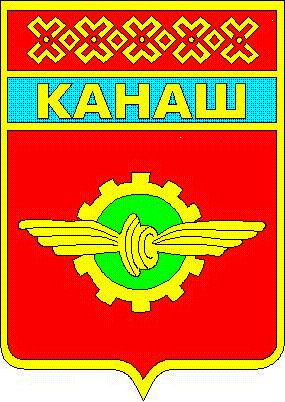 